Iх =13559,01 см4, 	Wх =774,8 см3, Sx =433,96 см3, iх =146,54 мм,  Iу =984,34см4 	Wу =112,5 см3, Sy=86,79 см3, iу=39,48 мма) первое условие Формулы   формуланың бірінші шартыNеd<0,25Nрl,RdЧастные коэффициенты безопасностиℽМО =1, ℽМ1 =1Отсюда осы жерде0,25Nрl,Rd = 0,25· =0,25 = 0,25·1483790 = 370947,5Н=370,94кНПроверка условия: Шартты тексеру1100кН>370,94кНУсловие не выполняется.  Шарт орындалмайдыб) второе условие Формулы  формуланың екінші шартыNеd≤ (0,5t·hw·fу)/ ℽМО = (0,5·11·328·235)/1,0 = 423940Н=423,94кНПроверка условия: Шартты тексеру1100кН>423,94кНМеd ≤ МNRd МNRd = Мрl,Rd· где n= Nеd/ Nрl,Rd = 1100 / 1483,790 = 0,741       а =  =  =  =0,39Значит  ДемекМрl,Rd = Wрl·fу / γМО = 774,8·1000·235/ 1,0 = 182078000 Н·мм=182 кН·мТаким образом,  ОсылайшаМNRd = Мрl,Rd· = 182· = 58,55кН·мККесте 1 - Прокатты болат арқалықтарын есептеуге арналған бастапқы мәліметтерТаблица 1 - Исходные данные для расчёта стальных прокатных балок  2 кесте - Ыстықтай илектелген конструкциялық Болаттың fу аққыштық шегінің және fu созылуға уақытша кедергісінің номиналды мәндері Таблица 2 - Номинальные значения предела текучести fy и временного сопротивления на растяжение fu горячекатаной конструкционной сталиКесте - МемСт Р 57837—2017 бойынша қоставрлы арқалықтарТаблица 3- Балки двутавровые по ГОСТ Р 57837—2017Расчет по определению несущей способности прокатной балки при совместном действии осевой силы и изгибающего момента Осьтік күш пен иілу моментінің бірлескен әсер ету кезінде прокатты арқалықтың жүк көтергіштігін анықтау Исходные данные: стержень из стального прокатного профиля 35Б2 сжат продольной силой 1100кН. Материал - сталь марки S235 с номинальным значением предела текучести fу =235 МПа (см. Таблицу 2)Бастапқы деректер: 35Б2 болат прокат профилінің сырығы 1100 кН бойлық күшпен сығылған. Материал-ағымдылық шегінің номиналды мәні fу =235 МПа S235 маркалы болат (2-кестені қараңыз)Профиль 35Б2 имеет следующие геометрические характеристики:35Б2 профилі келесі геометриялық сипаттамаларға ие:Номер профиля Номинальные размеры, мм Номинальные размеры, мм Номинальные размеры, мм Номинальные размеры, мм Номинальные размеры, мм Номинальные размеры, мм Номинальные размеры, мм Номинальная площадь поперечного сечения Fн, см2 Номинальная масса 1 м двутавра, кг Номер профиля h b S  t h wbwгНоминальная площадь поперечного сечения Fн, см2 Номинальная масса 1 м двутавра, кг 35Б2350175711328841463,1449,61. Проверка несущей способности по прочности 1. Көтергіш қабілетін беріктігі бойынша тексеруПрочность при совместном действии продольной силы и изгибающего момента1.1 бойлық күш пен иілу моментінің бірлескен әсер ету кезіндегі беріктікУменьшение (редукция) расчетной несущей способности при изгибе от совместного действия сжимающей силы отсутствует, если будет выполняться два условия:Егер екі шарт орындалса, қысу күшінің бірлескен әрекетінен иілу кезінде есептік көтергіш қабілетінің азаюы (редукциясы) болмайды:Следовательно, необходимо учитывать влияние продольной силы при определении несущей способности при изгибе.Сондықтан иілу кезінде жүк көтергіштігін анықтауда бойлық күштің әсерін ескеру қажет.1.2 Расчет несущей способности по изгибающему моменту для поперечных сечений классов 1 и 2 при действии осевой силы следует учитывать ее влияние на несущую способность на изгиб в пластической стадии1.2 иілу моменті бойынша көтеру қабілетін есептеу1 және 2-сыныптардың көлденең қималары үшін осьтік күш әсер еткен кезде оның пластикалық кезеңдегі иілуге көтеру қабілетіне әсерін ескеру қажетУсловие прочности по ФормулеФормула бойынша беріктік шартыРасчетное значение несущей способности при изгибе в пластической стадии, уменьшенное вследствие действия осевой силы, определяется по Формуле:Осьтік күштің әсерінен азайтылған пластикалық стадиядағы иілу кезіндегі көтеру қабілетінің есептік мәні келесі формула бойынша анықталады:Следовательно, балка 35Б2 выдержит дополнительно изгибающий момент в 58,55 кНм при совместном действии продольной силы в 1100кН.Демек, 35Б2 арқалығы 1100кН бойлық күшінің бірлескен әсері кезінде қосымша 58,55 кНм иілу моментін көтере алады.№ есептер варианты вариантов задачФИО студентовБойлық күшПродольная сила, кН№ Қоставр двутавраБолат маркасыМарка стали 12351234567891011121314151617181920212223242526272829303132333435363738394041424344454647484950515253545556575870 80 85 105 110,0 125 135 155 165 190 190 230 270 275 275 390 400320 320480 495 380 456 640 700 65068010001000 80080011001100860 860 1200 1200 1900 1100 140014001900 1200 1600 1600 2000 1600 20002000 2600 95110 110 140 14016017017010Б112Б112Б2 14Б1 14Б2   16Б116Б218Б118Б220Б020Б120Б220БЗ25Б125Б225БЗ25Б430Б130Б230БЗ30Б435Б135Б235Б335Б440Б140Б240Б340Б445Б145Б245Б345Б450Б150Б250Б350Б450Б555Б155Б255Б355Б460Б160Б260Б360Б470Б170Б270БЗ70Б410Б1 12Б1 12Б2 14Б1 14Б2   16Б116Б218Б1S 235 S 275S 235S 275S 235S 275S 235S 275S 235S 275S 235S 275S 235S 275S 235S 275S 235S 275S 235S 275S 235S 235S 235S 275S 235S 275S 235S 275S 235S 275S 235S 275S 235S 275S 235S 275S 235S 275S 235S 275S 235S 275S 235S 275S 235S 275S 235S 275S 235S 275S 235S 275S 235S 275S 235S 275S 235S 235Болаттың стандарты мен маркасыСтандарти марка сталиЭлементтің номиналды қалыңдығы t, мм Номинальная толщина элемента t, ммЭлементтің номиналды қалыңдығы t, мм Номинальная толщина элемента t, ммЭлементтің номиналды қалыңдығы t, мм Номинальная толщина элемента t, ммЭлементтің номиналды қалыңдығы t, мм Номинальная толщина элемента t, ммБолаттың стандарты мен маркасыСтандарти марка сталиt  40 мм t  40 мм 40 мм < t  80 мм40 мм < t  80 ммБолаттың стандарты мен маркасыСтандарти марка сталиfy (Н/мм2)fu (Н/мм2)fy (Н/мм2)fu (Н/мм2)ЕN 10025-2 S 235 S 275 S 355 S 450 235 275 355 440 360 430 510 550 215 255 335 410 360 410 470 550 Номер профиля Номинальные размеры, мм Номинальные размеры, мм Номинальные размеры, мм Номинальные размеры, мм Номинальные размеры, мм Номинальные размеры, мм Номинальные размеры, мм Номинальные размеры, мм Номинальные размеры, мм Номинальные размеры, мм Номинальная площадь поперечного сечения Fн, см2 Номинальная масса 1 м двутавра, кг Справочные величины для осей профиля Справочные величины для осей профиля Справочные величины для осей профиля Справочные величины для осей профиля Справочные величины для осей профиля Справочные величины для осей профиля Справочные величины для осей профиля Справочные величины для осей профиля Справочные величины для осей профиля Справочные величины для осей профиля Номер профиля h b b S  t  t h wbwrrНоминальная площадь поперечного сечения Fн, см2 Номинальная масса 1 м двутавра, кг Iх, см4 Wх, см3 Sx, см3 iх, мм iх, мм iх, мм Iу, см4 Wу, см3 Sy см3 iу ммТип Б — Балочные нормальные двутаврыТип Б — Балочные нормальные двутаврыТип Б — Балочные нормальные двутаврыТип Б — Балочные нормальные двутаврыТип Б — Балочные нормальные двутаврыТип Б — Балочные нормальные двутаврыТип Б — Балочные нормальные двутаврыТип Б — Балочные нормальные двутаврыТип Б — Балочные нормальные двутаврыТип Б — Балочные нормальные двутаврыТип Б — Балочные нормальные двутаврыТип Б — Балочные нормальные двутаврыТип Б — Балочные нормальные двутаврыТип Б — Балочные нормальные двутаврыТип Б — Балочные нормальные двутаврыТип Б — Балочные нормальные двутаврыТип Б — Балочные нормальные двутаврыТип Б — Балочные нормальные двутаврыТип Б — Балочные нормальные двутаврыТип Б — Балочные нормальные двутаврыТип Б — Балочные нормальные двутаврыТип Б — Балочные нормальные двутаврыТип Б — Балочные нормальные двутавры10Б1 100,0 55,0 4,1 4,1 4,1 5,7 88,6 25,45 25,45 7,0 10,32 8,10 171,01 34,20 19,70 19,70 40,70 15,92 15,92 5,79 4,57 12,4212Б1 117,6 64,0 3,8 3,8 3,8 5,1 107,4 30,10 30,10 7,0 11,03 8,70 257,36 43,80 24,94 24,94 48,30 22,39 22,39 7,00 5,49 14,2512Б2 120,0 64,0  4,4  4,4  4,4  6,3 107,4 29,80 29,80 7,013,21 10,40 317,75 53,00 30,36 30,36 49,04 27,67  27,67  8,65 6,79 14,47 14Б1 137,4 73,0 3,8 3,8 3,8 5,6 126,2 34,60 34,60 7,0 13,39 10,50 434,86 63,30 35,80 35,80 56,98 36,42 36,42 9,98  7,76 16,49 14Б2   140,073,04,74,74,76,9126,234,1534,157,016,4312,90541,2277,3044,1744,1757,4044,9244,9212,319,6216,5416Б1157,082.04.04.04.05,9145,239,0039,009.016,1812,70689,2887,8049,5549,5565,2754,4354,4313,2710,3518.3416Б2160,082.05.05.05.07,4145,238,5038,509.020,0915,80869,29108,7061,9361,9365,7868,3168,3116.6613,0518,4418Б1177,091.04.34.34.36.5164.043,3543,359.019,5815,401062,74120,1067.6667.6673,6881,8981,8918,0013,9820.4518Б2180,091.05.35.35.38.0164.042,8542,859.023,9518,801316,96146,3083,2183,2174.16100,85100,8522,1617,3020.5220Б0198,099.04,54,54,57,0184,047,2547,2511,023,1818,201581,56159,8089 8889 8882,60113,62113,6222,9517,8622,1420Б1200,0100,05.55.55.58.0184.047,2547,2511.027,1621,301844,26184,40104,73104,7382.41133,91133,9126,7820,9722.2120Б2203,0101,06.56.56.59.5184,047,2547,2511.032,1925,302218,49218,60124,99124,9983,02163,93163,9332,4625,5022.5720БЗ208,0102,08.08.08.012,0184,047,0047,0011.040,2431,602852,62274,30158,46158,4684,20213,50213,5041.8633,0223,0325Б1248,0124,05.05.05.08,0232.059,5059,5012.032,6825,703537,11285,30159,68159,68104,04254,85254,8541,1131,8027.9325Б2250,0125,06.06.06.09.0232,059,5059,5012.037,6629,604051,73324,10182,93182,93103,73293,85293,8547,0236,5527,9325БЗ255,0126,07.57.57.511,5232,059,2559,2512,047,6237,405238,16410,80233,88233,88104,88384,79384,7961,0847,6728,4325Б4260,0127,09.09.09.014.0232.059,0059,0012.057,6845,306481,01498,50286,25286,25106,00480,07480,0775,6059,2428.8530Б1298,0149.05.55.55.58.0282,071,7571,7513.040,8032,006318,22424.00237,53237,53124.44442.00442.0059.3345,8832.9130Б2300,0150,06.56.56.59,0282,071,7571,7513,046,7836,707209,26480,60271,06271,06124,14507,53507,5367,6752,5632,9430БЗ305,0151,08.08.08.011.5282,071,5071,5013.058,7446,109254,92606.90344,37344,37125,52661.88661.8887,6768,3133.5730Б4310,0152,09.59.59.514,0282,071,2571,2513.070,8055,6011381,41734.30419,40419,40126,79822.37822.37108,2184,6034.0835Б1346,0174,06.06.06.09.0328,084,0084,0014.052,6841.4011094,49641.30358,09358,09145,12791.54791.5490,9870,1138.76Номер профиля Номинальные размеры, мм Номинальные размеры, мм Номинальные размеры, мм Номинальные размеры, мм Номинальные размеры, мм Номинальные размеры, мм Номинальные размеры, мм Номинальные размеры, мм Номинальные размеры, мм Номинальные размеры, мм Номинальная площадь поперечного сечения Fн, см2 Номинальная масса 1 м двутавра, кг Справочные величины для осей профиля Справочные величины для осей профиля Справочные величины для осей профиля Справочные величины для осей профиля Справочные величины для осей профиля Справочные величины для осей профиля Справочные величины для осей профиля Справочные величины для осей профиля Справочные величины для осей профиля Справочные величины для осей профиля Номер профиля h b S S S  t h wbwbwrНоминальная площадь поперечного сечения Fн, см2 Номинальная масса 1 м двутавра, кг Iх, см4 Wх, см3 Sx, см3 Sx, см3 iх, мм Iу, см4 Iу, см4 Wу, см3 Sy см3 iу мм35Б2350,0175,07.07.07.011.0328,084,0084,0014.063,1449,6013559,01774,80433,96433,96146,54984,34984,34112,5086,7939,4835Б3355,0176,08.58.58.513.5328,083,7583,7514.077,0860,5016797,02946,30533,54533,54147,621229,361229,36139,70108,1339,9435Б4361,0177,010,010,010,016,5328,083,5083,5014,092,8972,9020719,711147,90651,07651,07149,351528,901528,90172,76134,0240,5740Б1396.0199.07.07.07.011.0374,096.0096.0016.072,1656,6020018.831011.10563,93563,93166.561447,141447,14145.44111,9744,7840Б2400,0200,08.08.08.013,0374,096.0096.0016,084.1266,0023704.431185.20663,13663,13167,871736,391736,39173.64133,8245,4340Б34C6.0201.09.59.59.516,0374,095,7595,7516,0102,0580.1029352.451445,90813,38813,38169.602169,892169,89215.91166,7446.1140Б4412.0202.011.011.011.019.0374.095,5095,5016.0120,1094.3035196,831708,60966,65966,65171.192616,252616,25259.03200,4746,6745Б1446,0199.08.08.08.012.0422,095,5095,5018.084.3066,2028697,351286,90725.06725.06184.501580,031580,03158.80123,2943,2945Б2450,0200.09.09.09.014,0422,095,5095,5018,096,7676,0033450,761486,70839,53839,53185.931871,571871,57187.16145,4643,9845Б3456,0201.010.510.510.517.0422.095,2595,2518.0115,4390.6040710,411785,501012.551012.55187.802307.622307.62229.61178,8144.7145Б4462,0202.012.012.012.020,0422,095,0095,0018.0134,22105,4048197,422086,501188,751188,75189,502756.662756.66272.94213,0145,3250Б1492,0199.08.88.88.812,0468,095,1095,1020,092,3872,5036841,891497,60853,45853,45199,701581,961581,96158.99124,8641,3850Б2496.0199.09.09.09.014.0468,095,0095,0020.0101,2779,5041869,081688,30957,23957,23203.331844,891844,89185.42144,8842,6850Б3500,0200,010,010,010,016,0468,095,0095,0020,0114,2389,7047846,051913,801087,591087,59204,662140,792140,79214,08167,4843,2950Б4508,0201,012,012,012,020,0468,094,5094,5020,0139,99109,9059953,572360,401348,821348,82206,942717,852717,85270.43212,2344,0650Б5516.0202.015.015.015.024.0468,093,5093,5020.0170,59133.9073345,262842,801642,681642,68207.353315,533315,53328.27260,0444.0955Б1543,0220.09,59,59,513.5516,0105,25105,2524.0113,3689,0055677,422050,701164 941164 94221,622405,542405,54218,69171,6746,0655Б2547.0220.010.010.010.015.5516.0105.00105.0024,0124,7497.9062784.452295.601301,491301,49224.342761,342761,34251.03196,5647,0555Б3553.0221.012.012.012.018.5516.0104.50104.5024,0148,63116,7075321.222724.101554,491554,49225,113342,923342,92302.53237,9947.4255Б4560,0222,014,014,014,022,0516,0104,00104,0024.0174,86137.3089907,093211,001842,201842,20226,754032.074032.07363.25286,7648,0260Б1596.0199.010.010.010.015.0566,094.5094.5022,0120,4594,6068715,902305.901325,361325,36238.851979,661979,66198.96157,6440,5460Б2600,0200.011.011.011.017.0566,094.5094.5022,0134.41105.5077632,252587,701489,361489,36240,322278,162278,16227.82180,7241,1760Б3604,0201,012.512.512.519,0566,094,2594,2522,0151,28118,8087472,102895,401675,381675,38240,462586,622586,62257.38205,2841,3560Б4612.0202.015.015.015.023.0566.093.5093.5022.0181.97142.90106509.503480,702026.682026.68241.933182.623182.62315,11253.1241,8270Б1691,0260.012.012.012.015,5660.0124,00124,0024,0164,74129,30125922,203644.602094.792094.79276,474557,354557,35350,57276,6452,6070Б2697.0260.012.512.512.518,5660,0123,75123,7524,0183,64144,16145904,024186,632392.682392.68281,875437,685437,68418,28328,4154,41Номер профиля Номинальные размеры, мм Номинальные размеры, мм Номинальные размеры, мм Номинальные размеры, мм Номинальные размеры, мм Номинальные размеры, мм Номинальные размеры, мм Номинальные размеры, мм Номинальные размеры, мм Номинальные размеры, мм Номинальная площадь поперечного сечения Fн, см2 Номинальная масса 1 м двутавра, кг Справочные величины для осей профиля Справочные величины для осей профиля Справочные величины для осей профиля Справочные величины для осей профиля Справочные величины для осей профиля Справочные величины для осей профиля Справочные величины для осей профиля Справочные величины для осей профиля Справочные величины для осей профиля Справочные величины для осей профиля Номер профиля h b S S S  t h wbwbwrНоминальная площадь поперечного сечения Fн, см2 Номинальная масса 1 м двутавра, кг Iх, см4 Wх, см3 Sx, см3 Sx, см3 iх, мм Iу, см4 Iу, см4 Wу, см3 Sy см3 iу мм70БЗ702,0261.014.514.514.521.0660.0123.25123.2524.0210,26165.10167085.054760,302736.062736.06281.896248,496248,49478,81378,1054,5170Б4710,0262.017.017.017.025,0660,0122,50122,5024.0248,14194,80199679.985624,803249,283249,28283,677531,167531,16574,90456,2955,09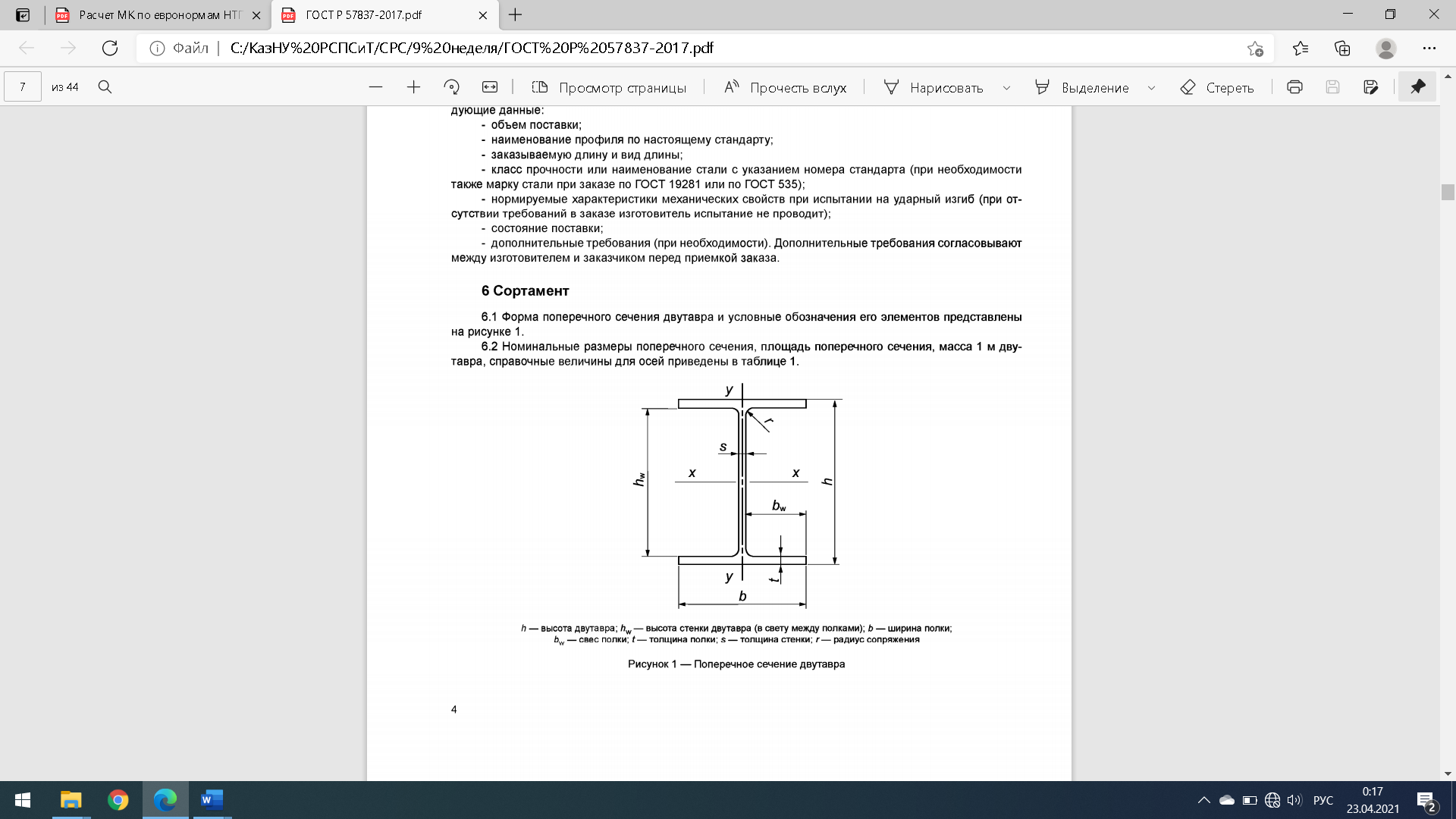 Примечания: h – высота балки; b – ширина балки (полки); s – толщина стенки; t – толщина полки.